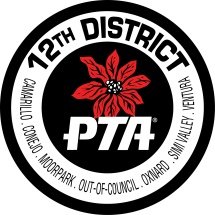 12th District PTAEFT Payment Authorization(Attach all receipts to this statement. Keep copies for your records)Requested By:  		PTA Position:  	Phone:	  	E-mail:	Invoice and/or receipt MUST be attached:	❒ Invoice attached 	❒ Receipt attachedPurchase made at:  	Address:	  City:	 Zip:	Please send requests to:		Michelle Dearman, 12th District Treasurer				1676 Agnew Street				Simi Valley, CA  93065Questions? 			Email:   mdearmanpta@gmail.comPhone:  (805) 404-3801Signature of Person Making Request:		Date:  	For 12th District PTA Treasurer Use Only❒ Membership-approved activity 	❒ Funds released by membership❒ Executive Board-approved expenditurePresident’s Signature:		Date:  	Date Approved in Minutes:  		Secretary’s Signature:	BUDGET CATEGORY/EVENTDate of ExpenditureAmount of Expenditure$$TOTAL AMOUNT REQUESTEDTOTAL AMOUNT REQUESTED$Budget CategoryExp AmountAmount AdvancedAmount DueControl #Date Posted